Все мы с детства знаем о прививках. В современном обществе вакцинация – общепринятая процедура. Но многие молодые родители, готовясь к появлению собственного ребенка, начинают задумываться, а нужно ли делать прививки детям? Родители начинают искать информацию в Интернете и натыкаются на два противоположных мнения о прививках для детей – за и против. Попробуем разобраться, вредит ли вакцинация малышам.Одни специалисты утверждают, что прививки делать необходимо, другие же яростно отстаивают свое мнение об их вредности. Конечно, правда в этом случае у каждого своя, но принимать решение о вакцинации ребенка должны родители, поскольку именно они несут ответственность за жизнь и здоровье своего ребенка, а не педиатр, который настаивает на прививках, или соседская мамочка, которая от них отговаривает, поскольку у ее ребенка были серьезные осложнения.Нужно ли делать прививки детям – мнение ЗА 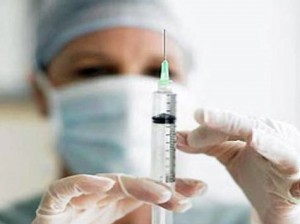 От вспышек эпидемий мы, к сожалению, не застрахованы. Людям даже в голову не приходила мысль об отказе от прививок несколько десятилетий назад. Вспомните, как их делали в школе, собрав весь класс в медпункте. Риск заболеваний был очень высоким, а вакцина реально защищала нас от гуляющих повсеместно вирусов. Сейчас нет таких опасных вспышек эпидемии, и многие врачи уверены, что это отчасти благодаря вакцинации. Теперь же мы привыкли считать себя настолько защищенными от всех болезней, что можем пренебречь важностью прививок. А знаете ли вы о том,  что опасные вирусы могут находиться совсем рядом? А может быть, вы совершенно случайно оказались рядом с человеком, заболевшим туберкулезом, или (не дай Бог) этой хворью заразился кто-нибудь из вашей семьи или друзей-знакомых? А может быть, обычный прохожий привез страшную болезнь из Африканских стран? А видели ли вы, как бездомные кошки и собаки справляют свои естественные потребности прямо в песочнице, а после там же играют маленькие дети?В чем смысл прививок? Мнение о том, что сделанная прививка на 100% защитит вашего малыша от инфекционных заболеваний, ошибочно. Но то, что она значительно снижает риск возникновения этих заболеваний – неоспоримый факт. Не стоит недооценивать защитные свойства прививок для грудничков. Чем ребенок младше, тем слабее его иммунная система. Даже если малыш заболеет, прививка, сделанная ранее, поможет заболеванию пройти в более легкой форме, без тяжелых последствий. Масштабная вакцинация помогает избежать национальных эпидемий, считают врачи. Некоторые родители отказываются от детских прививок, и они имеют на это право, но таких немного – всего 8%, а 92% населения в стране прививается.Ошибочным является и мнение о том, что дети, которые находятся на грудном вскармливании, полностью защищены от любых болезней. Отчасти это верно: иммунитет малыша, вскормленного материнским молоком, значительно выше. Но нельзя однозначно сказать, в каком количестве антитела передаются ребенку от матери. А значит, нет никаких гарантий, что ребенок не заболеет.Доктор Комаровский о прививках 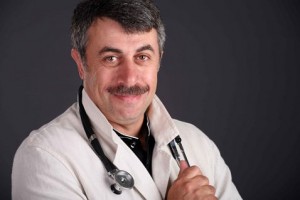 Комаровский Евгений Олегович – практикующий детский врач, книги которого завоевали большую популярность среди родителей. Доктор часто выступает на телевидении, общается с пользователями Сети. У него, как и у любого известного человека, есть сторонники и противники. Евгению Олеговичу задают множество вопросов о питании детей, закаливании, лечении различных заболеваний. Что же думает известный врач о прививках? Он обеими руками голосует ЗА прививки. Но подчеркивает: осложнения после прививок возможны, и реакции на прививки возможны. Поэтому процедура требует серьезной подготовки со стороны родителей и со стороны врачей. И конечно, прививки должны делаться качественными вакцинами, которые транспортируются и сохраняются по всем правилам. И слава Богу, сейчас информация о прививочных препаратах, о возможных осложнениях и рисках общедоступна, и родители могут при надобности купить для ребенка ту вакцину, которую порекомендует врач.В течение десяти лет доктор Комаровский заведовал отделением инфекционной больницы в Харьковской области на Украине, где лечились все заболевшие дифтерией. Он видел, как умирают от дифтерии непривитые дети, видел и разницу в течении коклюша у привитых и непривитых детей. И уверен, что эмоций на это счет ему хватит до конца его дней.Ставить ли детям прививки – мнение ПРОТИВ  Люди (специалисты и неспециалисты), которые выступают ПРОТИВ прививок, оперируют разными факторами. Авторитетным противником прививок считается врач-гомеопат Александр Коток. Он располагает информацией о процессе производства вакцин и об их составе, которую нельзя назвать общедоступной, и приводит аргументы ПРОТИВ прививок:Во-первых, прививки с точки зрения развития поствакцинальных осложнений несут в себе большую опасность.Во-вторых, едва родившемуся младенцу, которому прививки, по сути, пока не нужны, ставят множество вакцин, включая злобную вакцину БЦЖ (её даже называют вакциной-убийцей), что тоже очень опасно.В-третьих, современные прививки не оправдывают надежд о защите от болезней, которые общество на них возлагает.В-четвертых, медики слишком преувеличивают опасность болезней, от которых прививают детей.Что это за информация, которой оперирует доктор Коток? Вакцина АКДС (коклюш, дифтерия, столбняк) содержит в составе формальдегид, а её анатоксины сорбированы на гидроксиде алюминия. В производстве почти всех вакцин используют консервант мертиолят (органическая соль ртути). Все эти вещества крайне опасны для людей, а для маленьких детей тем более. К тому же, доза дифтерийного анатоксина в вакцине нестандартна, и стандартизировать её невозможно, она может варьироваться даже в выпуске одной серии одного производителя. И это расхождение может быть довольно опасным.Согласно Российскому прививочному календарю, в первые 18 месяцев жизни ребенок должен получить девять прививок. Первую вакцину ему делают в первые 12 часов жизни – можно сказать, сразу после рождения. Следовательно, ребенок первые полтора года жизни находится в поствакцинальном периоде, а значит, является не вполне здоровым, поскольку любая вакцина угнетает иммунитет сроком на 5-6 месяцев.Доктор утверждает, что 80% людей, заболевших дифтерией в 1990 году, были ранее привиты. К тому же, есть данные, что люди спустя год после прививки уже не защищены от заболевания (таких людей около 20%), и процент незащищенных растет с течением времени. То есть через два   года не защищены уже 35%, а через три года – все 80%. Приводимые данные относятся к 1994 году.Так делать ли прививки детям? Тема прививок актуальна и достойна детального обсуждения. Необходимо решать организационные проблемы, разработать способы профилактики осложнений, добиться соблюдения техники и правил вакцинации, стремиться к индивидуальному подходу в процессе прививания ребенка.Независимые эксперты рекомендуют родителям ознакомиться с вакцинами, а также с возможными рисками и осложнениями, которые возможны после любой прививки. Следует знать о противопоказаниях к вакцинации. Не поленитесь проконсультироваться с несколькими врачами, если вы знаете, что ваш ребенок входит в «группу риска». И конечно, нужно правильно готовить ребенка к прививке. А как это делать – тема отдельного разговора.